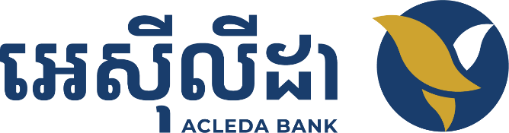 REMITTANCE INSTRUCTION - EURIntermediary bank(FIELD 56A)Standard Chartered Bank AG (SCB AG)Taunusanlage 16, Frankfurt Am Main, Germany, 60325SWIFT: SCBLDEFXSociete Generale17 cours Valmy 92800 Puteaux France.SWIFT: SOGEFRPPAccount with institution(Field 57A)ACLEDA Bank Plc., Headquarters, Phnom Penh, Cambodia.SWIFT CODE: ACLBKHPPBeneficiary customer(Field 59)Name: ……………………………………………………………..Account number: ………………………………………………..Details of payment(Field 70)(Remark from sender to beneficiary customer)Contact ACLEDA Bank Plc.Building No. 61, Preah Monivong Blvd., Sangkat Srah Chak,Khan Doun Penh, Phnom Penh, Cambodia.Phone: (855)23-994 444 / 15-999 233Fax: 855-23-430 555Email: inquiry@acledabank.com.khFor internal use onlyDate: ………………………………………Prepared by: ……………………………..Branch name: ……………………………